Publicado en  el 19/09/2016 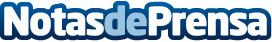 Una estrategia digital, inversión imprescindible de cualquier micropymeSegún el último informe de la ONTSI sólo un 27,8% de las micropymes dispone de página webDatos de contacto:Nota de prensa publicada en: https://www.notasdeprensa.es/una-estrategia-digital-inversion Categorias: Marketing Emprendedores E-Commerce Recursos humanos http://www.notasdeprensa.es